                                                           COVER LETTERRespected Madam/Sir,I am writing to apply for the Internship/Full time position in your esteemed organization. As discussed, I am enclosing a copy of my profile for your perusal and consideration.For the past three years i have worked with well known MNC companies. My prior work experience has given me strong sense of client service.The opportunity presented is very interesting and I believe that my Professional Ability, Functional Skill Sets & Competencies will make me a very suitable candidate for the opening. The key strengths that I possess which will make me an ideal candidate for this position are;An attitude to excelSincere and hardworkingResults-oriented and task driven with ability to deliver activities as per deadlinesNatural flair for quickly adapting to new environments & situationsPlease see my Resume for additional information.Thank you for your time and consideration. I look forward to speaking with you on this opportunity.Sincerely,Swapna C/o 0502360357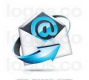         Swapna.378749@2freemail.com                                                                                                                Swapna                                                                                                                              Executive
                                                                                                                    C.o 0502360357, Swapna.378749@2freemail.com                                                                                                                               Personal Profile	The work Experience of my career is 3 Years. I am currently looking a challenging career & being part of a progressive Organization, where my functional skills& competencies could be harnessed, thus achieving the goals &  simultaneously growing with the company.    Education	Experience	Professional Experience with Genpact CompanyAchievements	References available on request	The aforesaid information furnished is true & correct to the best of my knowledge. Place: Dubai                                                                                                                                                                                                SwapnaA student of Middlesex University Dubai currently studying Masters in Network Management and Cloud computing seeking an internship position. I have developed a Good Communication & Interpersonal skill with ability to adapt to every situation & environment quickly. I am flexible also able to work under pressure because I believe that my professional Ability will make me a very suitable candidate for the opening.QualificationMasters in Network management and cloud computingYear CompletedInstitutionMiddlesex University, Dubai, United Arab Emirates    Jan 2018 – 2020SubjectsNetwork management, security and Disaster RecoveryQualificationMaster of Business Administration in Major Finance and Minor Human resources Year completedInstitutionOmega & Megha college of post-graduation               2016SubjectsFinancial Accounting, Human Resource Management QualificationBachelor Degree in Computer scienceYear CompletedInstitutionAurora’s college of Technological Research and institute              2013SubjectsComputer programming, computer Network, cloud computing and services, operating system.QualificationIntermediate M.P.C. (XII Standard)Year CompletedInstitutionSri chaitanya junior college            2009SubjectsMaths , Physics , chemistry April 17 2014 – October 2015Executive, Genpact                   Hyderabad,Telangana,IndiaMy work experience for 1 Year 6months as an Executive in Genpact with Client Godaddy Process-Customer Care  Tapping the potential customers by suggesting information about Godaddy products and services this ensure daily sales targets were met a fair distribution of tasks and effective communication with customers.My work experience for 1 Year 6months as an Executive in Genpact with Client Godaddy Process-Customer Care  Tapping the potential customers by suggesting information about Godaddy products and services this ensure daily sales targets were met a fair distribution of tasks and effective communication with customers.ResponsibilitiesIn Godaddy helping customers in Registration of Domain Name , Creating websites Trouble shooting with cPanel , cloud Linux, site backup that means Restores which saves all client websites files to the cloud and  managing the client products by receiving calls, email and chats.Inbound and outbound services.Providing problem solving for customers.Email services in marketing and email hosting services.Giving Proper guidance on Godaddy products.ResponsibilitiesIn Godaddy helping customers in Registration of Domain Name , Creating websites Trouble shooting with cPanel , cloud Linux, site backup that means Restores which saves all client websites files to the cloud and  managing the client products by receiving calls, email and chats.Inbound and outbound services.Providing problem solving for customers.Email services in marketing and email hosting services.Giving Proper guidance on Godaddy products.AchievementsI received best sales employer award in monthly performances.Awarded best sales executive in outbound.Member of certification events in GenpactAchievementsI received best sales employer award in monthly performances.Awarded best sales executive in outbound.Member of certification events in GenpactProfessional Experience with Intelenet Global solutions vendor of GoogleProfessional Experience with Intelenet Global solutions vendor of GoogleMay 31 2016 – December 2017Intelenet Global solutions                      Hyderabad,Telangana,IndiaWorked for 1 Year 8 months as Analyst in Intelenet I was responsible for World geographical map in analyzing geographical decisions, geographical locations of all over the world in satellite imagery which means making proper viewing and analyzing data on maps.Worked for 1 Year 8 months as Analyst in Intelenet I was responsible for World geographical map in analyzing geographical decisions, geographical locations of all over the world in satellite imagery which means making proper viewing and analyzing data on maps.ResponsibilitiesGeographic addressing used by routing protocols working with cloud computing ToolUpdating official addressing for any Location all over the world.Creating parcels in landsat satellite ResponsibilitiesGeographic addressing used by routing protocols working with cloud computing ToolUpdating official addressing for any Location all over the world.Creating parcels in landsat satellite AchievementsI received best fastest performer in addressing of qualityAchievementsI received best fastest performer in addressing of qualityApplication packageM S OfficeM S OfficeLanguagesFluent in English, Hindi and TeluguFluent in English, Hindi and TeluguApplication ToolsProficient in MS Word and PowerPointNavigation and EmailsProficient in MS Word and PowerPointNavigation and Emails   Strengths & skillsStrong work ethic Communication skillsSelf motivated Fast typing Strong work ethic Communication skillsSelf motivated Fast typing Co curricular ActivitiesActive participant in Various Events and Activities from School LevelActive participant in Various Events and Activities from School LevelMembershipsMember of organizing committee for organizing EventsMember of organizing committee for organizing EventsInterests	Interests	SportPlayed tennis in school levelCurrent sports Activities in Middle sex universityHobbies and other interests Travelling Listening to Gospel Music Participating in church Activities ScreeningsRecipes development  Total wellness Focus